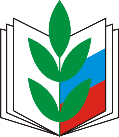 ПРОФСОЮЗ РАБОТНИКОВ НАРОДНОГО ОБРАЗОВАНИЯ И НАУКИРОССИЙСКОЙ ФЕДЕРАЦИИМОСКОВСКАЯ ГОРОДСКАЯ ОРГАНИЗАЦИЯТЕРРИТОРИАЛЬНАЯ ОРГАНИЗАЦИЯ ЮГО-ВОСТОЧНОГО ОКРУГАПЕРВИЧНАЯ ПРОФСОЮЗНАЯ ОРГАНИЗАЦИЯ ГБОУ Школа № ____Индекс, адрес                                                                                  тел. _____________E-mail:      						                       сайт_____________                                                                                                   Председателю Территориальной профсоюзной организации работников народного образования и науки Юго-Восточного административного округа                                                                                                                                                                                                Ж. В. Гусаровой            Заявкана участие в городском семинаре для молодых педагогов на тему «Результативный ученик       результативный учитель = результативная школа?»Копия профсоюзного билета прилагается.ФИО участника (полностью)ДолжностьКонтактный телефонE-mailНомер профсоюзного билета